КОНСУЛЬТАЦИЯ ДЛЯ РОДИТЕЛЕЙ И ПЕДАГОГОВ«ГОВОРИТЕ РАЗБОРЧИВЕЙ! (ДИЗАРТРИЯ)»	Речь предназначена для общения. Однако чтобы передать смысл того, о чем говорится, речь должна быть разборчивой. Для этого, прежде всего, нужно, чтобы мышцы органов артикуляции были достаточно сильными и подвижными, то есть тренированными, наработанными. Если мышцы органов артикуляции оказываются неподготовленными к речи, то возникает речевое нарушение, называемое дизартрией.Это одно из наиболее тяжелых речевых расстройств. Чаще всего дизартрия – часть сложного комплекса нарушений, вызванных органическим поражением ЦНС.	Что же такое дизартрия? В переводе это слово означает расстройство артикуляции. Наступает оно из-за того, что язык, губы, нёбо, голосовые связки, диафрагма, то есть все органы человека, участвующие в акте речи, не могут двигаться в полном объеме. Причиной этой неподвижности является парез мышц артикуляционного аппарата.	Общим признаком всех дизартрий (бывают нескольких видов) является неразборчивая речь, то есть нечеткое произношение звуков, слов, фраз. Ограничен в движениях, прежде всего, основной орган артикуляции – язык. Затруднены движения других частей речевого аппарата. Характерен носовой оттенок речи (гнусавость). Голос (из-за пареза голосовых связок) становится хриплым, напряженным или же, наоборот, очень тихим, слабым. Таким образом, неразборчивость речи при дизартрии обусловлена не только расстройством собственно артикуляции, но и нарушением окраски речи – ее мелодики и просодии. Вследствие этого для дизартрии характерна невыразительность речи, монотонность интонации.	Иногда дизартрия выступает в крайней степени выраженности. Тогда устная речь у ребенка не развивается вовсе. Это бывает в тех случаях, когда имеется не парез, а паралич артикуляционных мышц, и они совсем не способны двигаться. Такое состояние речевой функции обозначается как анартрия.	При правильном обучении дети, страдающие дизартрией (в том числе анартрией), могут научиться читать и писать.	Естественно, что лечение детей с дизартрией возможно только при применении комплексного метода, в котором сочетаются разные виды терапевтического воздействия.	Самыми важными из них являются:Лекарственные средства, влияющие на деятельность головного мозга и направленные на уменьшение степени выраженности симптомов органического поражения ЦНС;Физиотерапия, массаж, лечебная физкультура, иглотерапия для нормализации тонуса мышц и увеличения объема движения конечностей, а также органов артикуляции;общее поддерживающее и закаливающее лечение для укрепления организма в целом;лечение сопутствующих заболеваний;логопедическая работа по развитию и исправлению речи.Во всех видах лечения ребенка – дизартрика чрезвычайно большая роль принадлежит родителям (аккуратность и точность выполнения рекомендаций специалистов). Прежде всего, это относится  к логопедическим занятиям. В основном логопедическое воздействие при дизартрии направлено на разработку органов артикуляции. Оно включает:массаж органов артикуляции (логопедический массаж);артикуляционную гимнастику;исправление произношения звуков речи;исправление речевого дыхания и голоса;работу над выразительностью речи.Применяются два основных вида массажа: активизирующий (при вялости артикуляционных мышц) и расслабляющий (показан для мышц с повышенным тонусом). Выбор того или другого требует предварительной дифференциальной диагностики состояния мышц органов речи.Артикуляционная гимнастика включает упражнения, похожие на упражнения обычной гимнастики, только предназначены они не для тела, рук, ног, а для органов артикуляции. Большая часть этих упражнений относится к языку:движения языка вверх-вниз: положить язык на верхнюю губу, опустить на нижнюю, облизать губы, двигая языком по кругу;движения языка вправо-влево, то есть к уголкам губ;подъем языка на альвеолы (бугорки) за верхними зубами с многократным энергичным произнесением звука «д»;движение губ: смыкание-размыкание, вытягивание трубочкой вперед, растягивание в улыбку;движение для маленького язычка (небной занавески): энергичные короткие выкрики на звуке «а, а, а…»; питье воды маленькими глоточками (чем мельче глоток, тем активнее движения мышц гортани).Чтобы заинтересовать ребенка, следует обращать упражнения в форму игры. Например, движения языка к уголкам губ можно представить как игру в часики; удары языком по альвеолам – как игру в дятла, который стучит по дереву, или в плотника, забивающего гвозди молотком и т. д.Для выработки правильного речевого дыхания полезно различного рода дутье через рот: сдувание с ладони ватки, пушинок, дутье на свечу и т. д. Полезно использовать и упражнения, входящие в системы дыхательных лечебных комплексов Бутейко, Стрельниковой и других авторов. Однако нельзя забывать, что они могут быть полезными не во всех случаях. Применять их следует по назначению специалистов.Таким образом, логопедическая работа при дизартрии чрезвычайно трудоемкая, многопланова и требует длительных систематических усилий специалистов, а также родителей ребенка. Наконец, исправление речевых расстройств при дизартрии возможно только в сочетании с правильным лечением, разработкой общей двигательной сферы и рациональным режимом жизни ребенка.Родители детей - дизартриков, которым не удается помочь радикально (зависит от тяжести органического поражения мозга), должны помнить, что их ребенок способен развиваться умственно, и нужно приложить все силы, чтобы обеспечить ему необходимые условия для такого развития.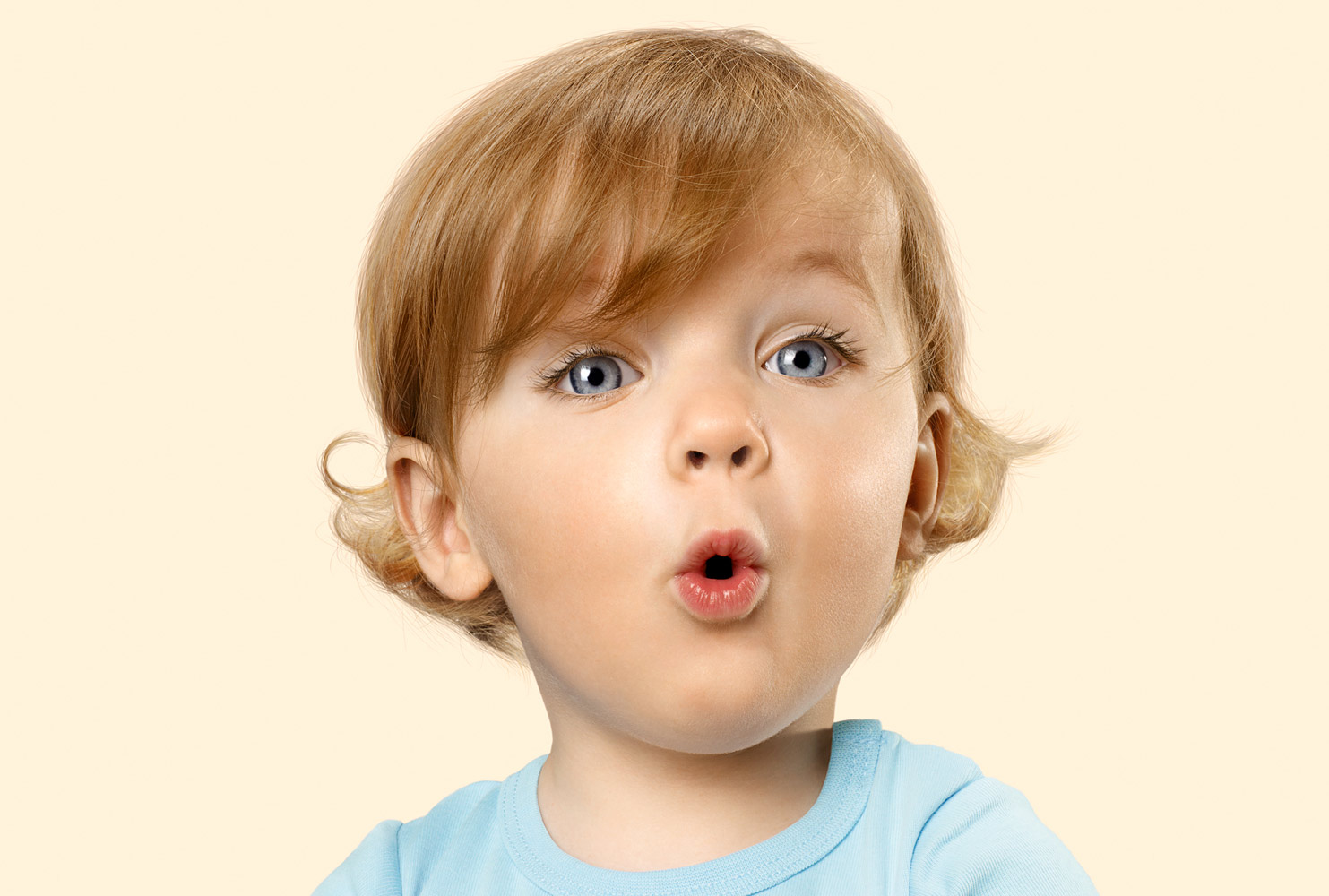 Подготовила: Шевякова С.А